Code # Bulletin / Banner Change Transmittal Form[ ]	Undergraduate Curriculum Council  [X]	Graduate CouncilSigned paper copies of proposals submitted for consideration are no longer required. Please type approver name and enter date of approval.  Email completed proposals to curriculum@astate.edu for inclusion in curriculum committee agenda. 1.Contact Person (Name, Email Address, Phone Number)Joseph Rukus, Dept. of Criminology, Sociology, and Geography, jrukus@aastate.edu, 870-972-2288 2.Proposed Change3.Effective Date4.Justification – Please provide details as to why this change is necessary. We propose adding SOC 6383 Advanced Data Analysis as a required course for the MA Sociology.  Currently, students are only required to take an advanced  methods course of which SOC 6383 Advanced Data Analysis is one of a number of options.  With increased importance of quantitative data , we feel students are better served by making this course mandatory.Bulletin ChangesFrom page 192Sociology Master of Arts Department Curriculum Committee ChairCOPE Chair (if applicable)Department Chair: Head of Unit (If applicable)                         College Curriculum Committee ChairUndergraduate Curriculum Council ChairCollege DeanGraduate Curriculum Committee ChairGeneral Education Committee Chair (If applicable)                         Vice Chancellor for Academic AffairsInstructions Please visit http://www.astate.edu/a/registrar/students/bulletins/index.dot and select the most recent version of the bulletin. Copy and paste all bulletin pages this proposal affects below. Follow the following guidelines for indicating necessary changes. *Please note: Courses are often listed in multiple sections of the bulletin. To ensure that all affected sections have been located, please search the bulletin (ctrl+F) for the appropriate courses before submission of this form. - Deleted courses/credit hours should be marked with a red strike-through (red strikethrough)- New credit hours and text changes should be listed in blue using enlarged font (blue using enlarged font). - Any new courses should be listed in blue bold italics using enlarged font (blue bold italics using enlarged font)You can easily apply any of these changes by selecting the example text in the instructions above, double-clicking the ‘format painter’ icon   , and selecting the text you would like to apply the change to.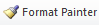 Please visit https://youtu.be/yjdL2n4lZm4 for more detailed instructions.University Requirements: University Requirements: See Graduate School Degree Policies for additional information (p. 35) See Graduate School Degree Policies for additional information (p. 35) Program Requirements: Students electing to complete an internship, with consent of the overseeing faculty member and approval of the Department Graduate Studies Committee, may take CRIM 6603, Internship, as an elective course. Sem. Hrs. Select one of the following: SOC 5323, Applied Research SOC 5343, Geographical Information Systems for the Social Sciences SOC 6353, Qualitative Methods of Social Research SOC 6383, Advanced Data Analysis in Sociology Other research methods courses, upon approval of the department graduate director 3 SOC 6303, Contemporary Sociological Theory 3 SOC 6343, Methods of Social Research SOC 6383, Advanced Data Analysis3 3SOC Electives 15-21 Advisor-approved Electives 0-6 Sub-total 30 Total Required Hours: 30